С благодарностью солдатам ПобедыВ рамках республиканской акции «Беларусь помнит.  Помним каждого» представители Вороновского райисполкома, Вороновского районного совета ветеранов, трудовых коллективов, общественных организаций, работники культуры в преддверии Дня Победы  чествовали  ветеранов Великой Отечественной войны Жука С.А., Носаля И.А., Бобину Т.К. и Тимофееву В.Ф.. Ветеранам вручены подарки и цветы, для них исполнены песни военных лет.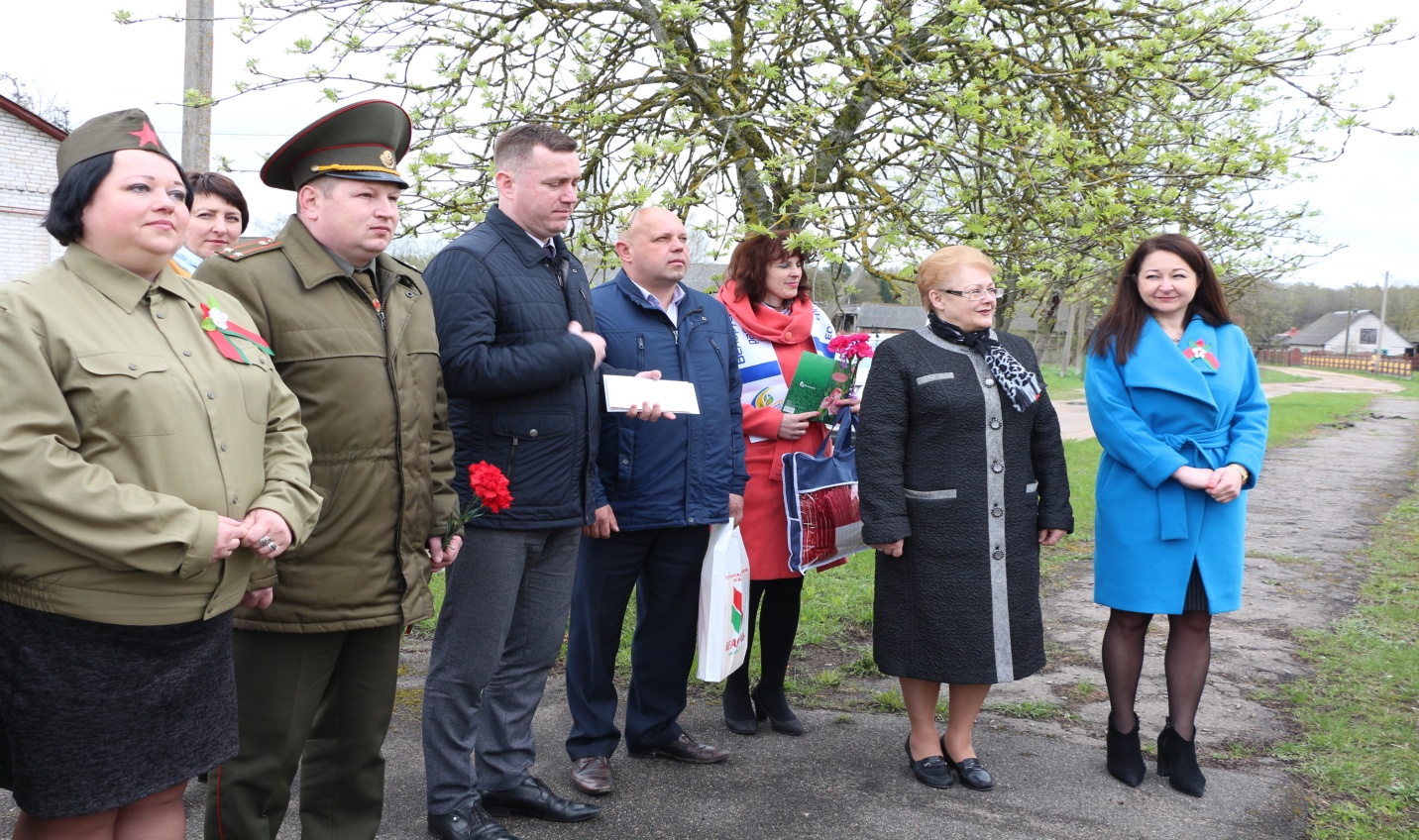 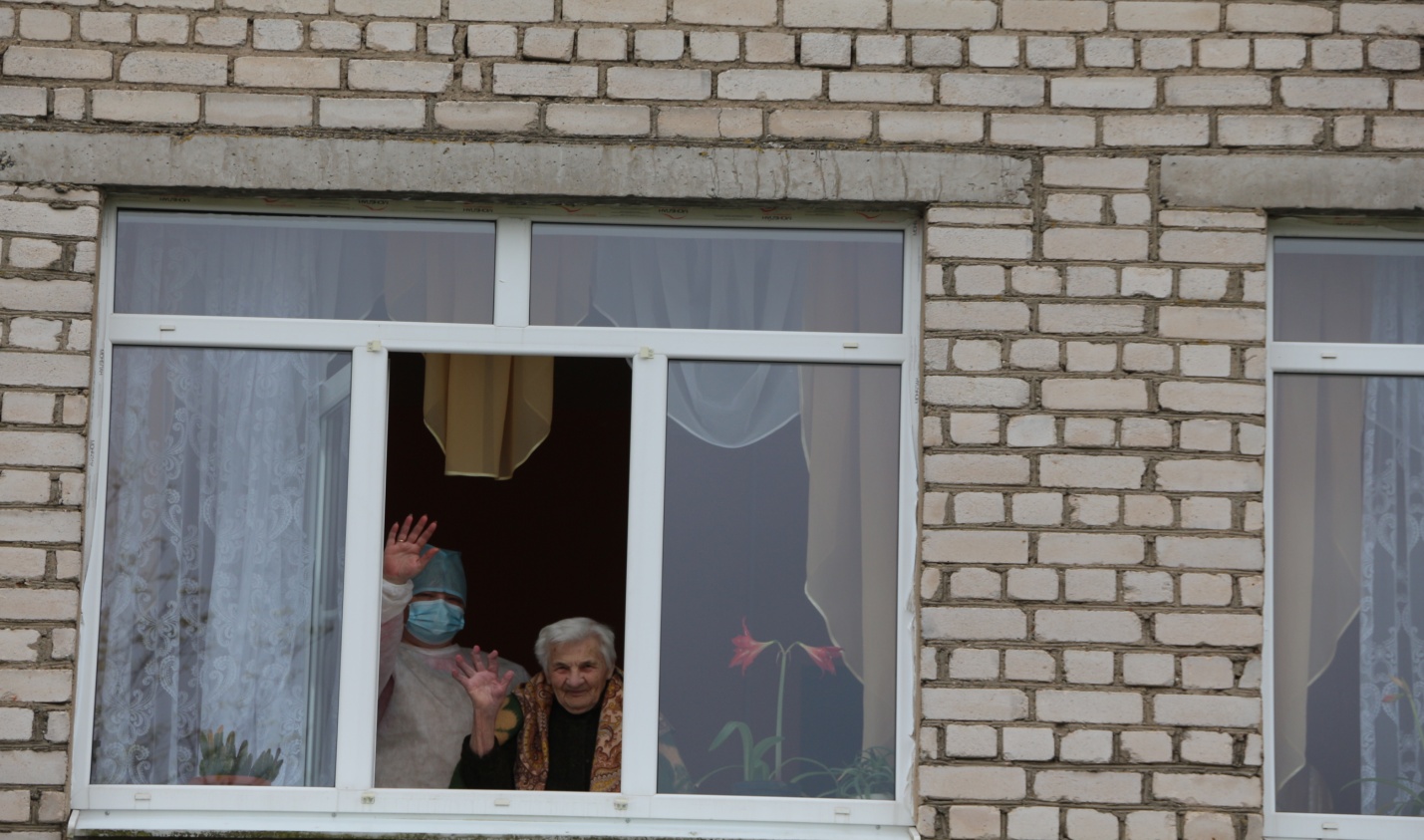 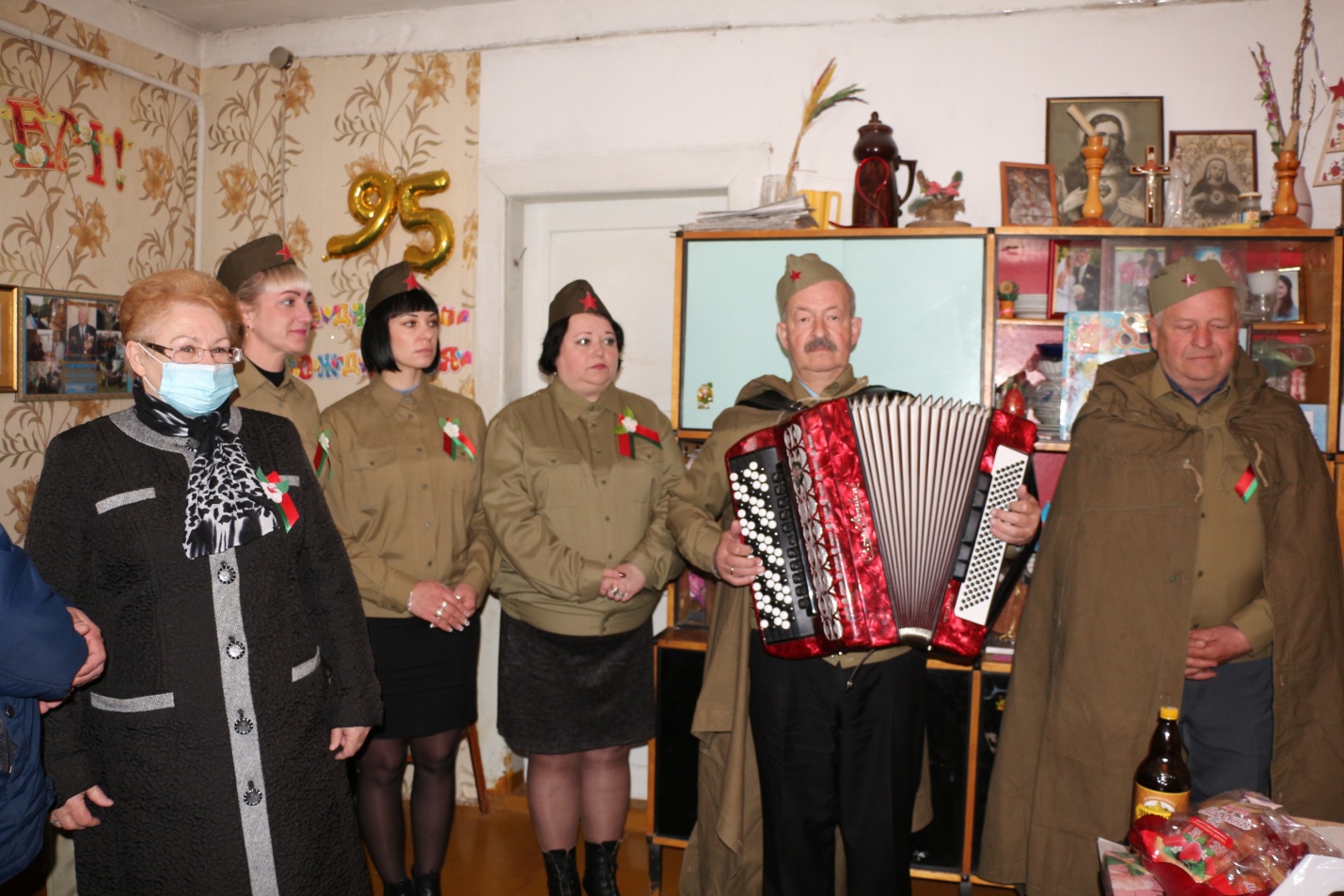 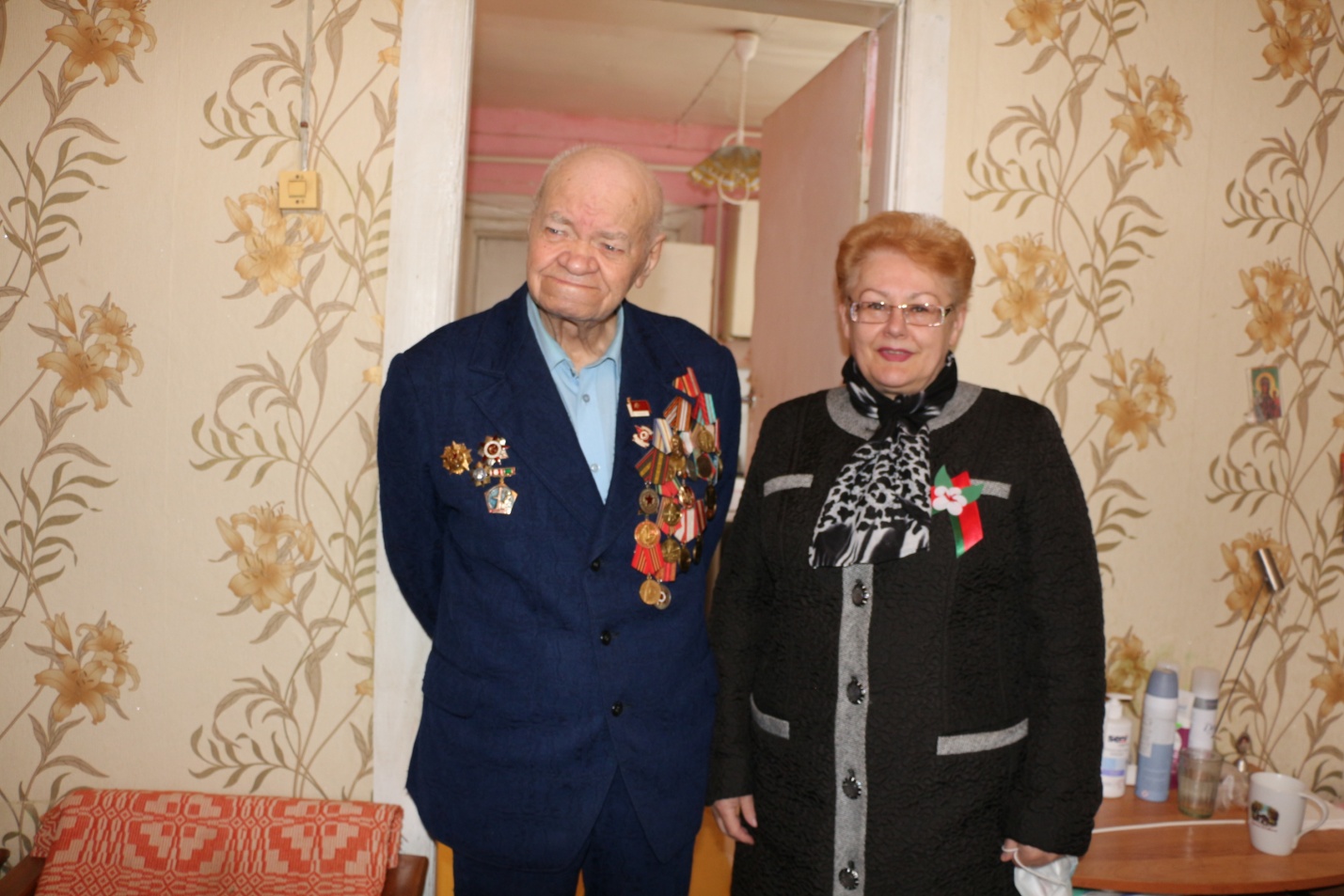 